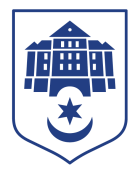 ТЕРНОПІЛЬСЬКА МІСЬКА РАДАПОСТІЙНА КОМІСІЯз питань житлово-комунального господарства, екології, надзвичайних ситуацій, енергозабезпечення та енергоефективностіПротокол засідання комісії №2від 20.02.2024Всього членів комісії: (5) Галина Гевко, Олеся Чванкіна, Олег Шморгай, Андрій Цибульський, Віктор ОвчарукПрисутні члени комісії: (4) Галина Гевко, Олеся Чванкіна, Олег Шморгай, Андрій ЦибульськийВідсутні члени комісії: (1) Віктор ОвчарукНа засідання комісії запрошені:Тетяна Басюрська – начальник відділу квартирного обліку та нерухомості;Олег Соколовський  –  начальник управління житлово-комунального господарства, благоустрою та екології;Наталія Вихрущ – головний спеціаліст організаційного відділу ради управління організаційно-виконавчої роботи;Денис Гузар – старший інспектор сектору взаємодії у соціальних мережах управління цифрової трансформації та комунікацій зі ЗМІ.Головуюча – голова комісії Гевко ГалинаСЛУХАЛИ:	Про затвердження порядку денногоВИСТУПИЛА: Галина Гевко, яка запропонувала взяти порядок денний комісії за основу, відповідно до листа від  17.02.2024 № 3680/2024.Результати голосування за взяття порядку денного комісії за основу: За –4, проти-0, утримались-0. Рішення прийнято.ВИСТУПИВ: Андрій Цибульський, який запропонував доповнити порядок денний зверненням  голови ОСНБК «Злуки, 21»  Володимира Байгера щодо проведення ремонту прибудинкової території  будинку за адресою проспект Злуки, 21. Результати голосування за доповнення порядку денного зверненням, озвученим Андрієм Цибульським: За –4, проти-0, утримались-0. Рішення прийнято.ВИСТУПИЛА: Галина Гевко, яка запропонувала затвердити порядок денний комісії в цілому.Результати голосування за затвердження порядку денного комісії в цілому, враховуючи пропозицію Андрія Цибульського: За – 4, проти-0, утримались-0. Рішення прийнято.ВИРІШИЛИ: Затвердити порядок денний комісії:Порядок денний комісії:1. Перше питання порядку денногоСЛУХАЛИ: Про надання згоди на прийняття квартир до комунальної власності Тернопільської міської територіальної громади ДОПОВІДАЛА: Тетяна БасюрськаРезультати голосування за проект рішення міської ради: За – 4, проти-0, утримались-0. Рішення прийнято.ВИРІШИЛИ: Погодити проект рішення міської ради «Про надання згоди на прийняття квартир до комунальної власності Тернопільської міської територіальної громади» 2. Друге питання порядку денногоСЛУХАЛИ:	Про прийняття мереж водопроводу до комунальної власності Тернопільської міської територіальної громади ДОПОВІДАВ: Олег Соколовський ВИСТУПИЛА: Галина ГевкоРезультати голосування за проект рішення міської ради: За – 4, проти-0,  утримались-0. Рішення прийнято.ВИРІШИЛИ: Погодити проект рішення міської ради «Про прийняття мереж водопроводу до комунальної власності Тернопільської міської територіальної громади».3. Третє питання порядку денногоСЛУХАЛИ:	Про прийняття мереж водопроводу до комунальної власності Тернопільської міської територіальної громадиДОПОВІДАВ: Олег СоколовськийВИСТУПИЛА: Галина ГевкоРезультати голосування за проект рішення міської ради: За – 4, проти-0,  утримались-0. Рішення прийнято.ВИРІШИЛИ: Погодити проект рішення міської ради «Про прийняття мереж водопроводу до комунальної власності Тернопільської міської територіальної громади».4. Четверте питання порядку денногоСЛУХАЛИ:	Про прийняття обладнання до комунальної власності Тернопільської міської територіальної громадиДОПОВІДАВ: Олег Соколовський ВИСТУПИЛИ: Галина Гевко, Олеся Чванкіна, Андрій ЦибульськийРезультати голосування за проект рішення міської ради: За – 4, проти-0,  утримались-0. Рішення прийнято.ВИРІШИЛИ: Погодити проект рішення міської ради «Про прийняття обладнання до комунальної власності Тернопільської міської територіальної громади».5. П’яте питання порядку денногоСЛУХАЛИ:	Про внесення змін в рішення міської ради від 02.02.2024 №8/36/24 «Про прийняття мереж водопроводу до комунальної власності Тернопільської міської територіальної громадиДОПОВІДАВ: Олег Соколовський ВИСТУПИЛА: Галина ГевкоРезультати голосування за проект рішення міської ради: За – 4, проти-0,  утримались-0. Рішення прийнято.ВИРІШИЛИ: Погодити проект рішення міської ради «Про внесення змін в рішення міської ради від 02.02.2024 №8/36/24 «Про прийняття мереж водопроводу до комунальної власності Тернопільської міської територіальної громади».6. Шосте питання порядку денногоСЛУХАЛИ:	Про внесення змін до рішення міської ради від 02.02.2024 №8/36/26 «Про співробітництво територіальних громад щодо надання послуг з водопостачання та водовідведення»ДОПОВІДАВ: Олег Соколовський ВИСТУПИЛА: Галина ГевкоРезультати голосування за проект рішення міської ради: За – 4, проти-0,  утримались-0. Рішення прийнято.ВИРІШИЛИ: Погодити проект рішення міської ради «Про внесення змін до рішення міської ради від 02.02.2024 №8/36/26 «Про співробітництво територіальних громад щодо надання послуг з водопостачання та водовідведення»».7. Сьоме питання порядку денногоСЛУХАЛИ:	Про внесення доповнень до Правил благоустрою Тернопільської міської територіальної громади, затверджених рішенням міської ради від 24.07.2019 №7/36/12ДОПОВІДАВ: Олег Соколовський ВИСТУПИЛА: Галина Гевко, яка запропонувала:1) рекомендувати управлінню житлово-комунального господарства, благоустрою та екології доповнити п.1 проекту рішення міської ради «Про внесення доповнень до Правил благоустрою Тернопільської міської територіальної громади, затверджених рішенням міської ради від 24.07.2019 №7/36/12» словами: «з дотриманням  державних будівельних норм»;2) погодити проект рішення міської ради «Про внесення доповнень до Правил благоустрою Тернопільської міської територіальної громади, затверджених рішенням міської ради від 24.07.2019 №7/36/12» у запропонованій  постійною комісією редакції.Результати голосування за проект рішення міської ради, враховуючи пропозицію Галини Гевко: За – 4, проти-0,  утримались-0. Рішення прийнято.ВИРІШИЛИ: 1) рекомендувати управлінню житлово-комунального господарства, благоустрою та екології доповнити п.1 проекту рішення міської ради «Про внесення доповнень до Правил благоустрою Тернопільської міської територіальної громади, затверджених рішенням міської ради від 24.07.2019 №7/36/12» словами: «з дотриманням  державних будівельних норм»;2) погодити проект рішення міської ради «Про внесення доповнень до Правил благоустрою Тернопільської міської територіальної громади, затверджених рішенням міської ради від 24.07.2019 №7/36/12» у запропонованій  постійною комісією редакції.8. Восьме питання порядку денногоСЛУХАЛИ:	Лист управління  житлово-комунального господарства, благоустрою та екології від 16.02.2024 №434/15 щодо виконання доручення постійної комісії міської ради з питань житлово-комунального господарства, екології, надзвичайних ситуацій, енергозабезпечення та енергоефективності від 23.01.2024 №1.18 стосовно проведення   капітального ремонту прибудинкової території будинку за адресою вул. Олександра Довженка, 8б після проведених робіт КП «Тернопільводоканал» по заміні каналізаційної трубиІНФОРМУВАЛА: Галина Гевко, яка, за ініціативи Олесі Чванкіної, запропонувала залишити на контролі доручення постійної комісії міської ради з питань житлово-комунального господарства, екології, надзвичайних ситуацій, енергозабезпечення та енергоефективності від 23.01.2024 №1.18 стосовно проведення капітального ремонту прибудинкової території будинку за адресою вул. Олександра Довженка, 8б після проведених робіт КП «Тернопільводоканал» по заміні каналізаційної труби.ВИСТУПИЛИ: Олеся Чванкіна, Олег СоколовськийРезультати голосування за пропозицію Галини Гевко: За – 4, проти-0,  утримались-0. Рішення прийнято.ВИРІШИЛИ: Залишити на контролі доручення постійної комісії міської ради з питань житлово-комунального господарства, екології, надзвичайних ситуацій, енергозабезпечення та енергоефективності від 23.01.2024 №1.18 стосовно проведення   капітального ремонту прибудинкової території будинку за адресою вул. Олександра Довженка, 8б після проведених робіт КП «Тернопільводоканал» по заміні каналізаційної труби.9. Дев’яте питання порядку денногоСЛУХАЛИ: Звернення  голови ОСНБК «Злуки, 21» Володимира Байгера щодо проведення ремонту прибудинкової території  будинку за адресою проспект Злуки, 21ІНФОРМУВАВ: Андрій Цибульський, який запропонував доручити управлінню житлово-комунального господарства, благоустрою та екології:1) здійснити комісійне обстеження, визначити ступінь пошкодження та виконати ремонт асфальтного покриття (після розкопки) на прибудинковій території будинку за адресою проспект Злуки,21;2) проінформувати депутата Тернопільської міської ради Андрія Цибульського та постійну комісію міської ради з питань житлово-комунального господарства, екології, надзвичайних ситуацій, енергозабезпечення та енергоефективності про виконання доручення.ВИСТУПИЛИ: Галина Гевко, Олег СоколовськийРезультати голосування за пропозицію Андрія Цибульського: За–4, проти-0,  утримались-0. Рішення прийнято.ВИРІШИЛИ: Доручити управлінню житлово-комунального господарства, благоустрою та екології:1)  здійснити комісійне обстеження, визначити ступінь пошкодження та виконати ремонт асфальтного покриття (після розкопки) на прибудинковій території будинку за адресою проспект Злуки,21;2) проінформувати депутата Тернопільської міської ради Андрія Цибульського та постійну комісію міської ради з питань житлово-комунального господарства, екології, надзвичайних ситуацій, енергозабезпечення та енергоефективності про виконання доручення.Голова комісії						Галина ГевкоСекретар комісії						Андрій Цибульський№п/пНазва питанняПро надання згоди на прийняття квартир до комунальної власності Тернопільської міської територіальної громадиПро прийняття мереж водопроводу до комунальної власності Тернопільської міської територіальної громадиПро прийняття мереж водопроводу до комунальної власності Тернопільської міської територіальної громадиПро прийняття обладнання до комунальної власності Тернопільської міської територіальної громадиПро внесення змін в рішення міської ради від 02.02.2024 №8/36/24 «Про прийняття мереж водопроводу до комунальної власності Тернопільської міської територіальної громадиПро внесення змін до рішення міської ради від 02.02.2024 №8/36/26 «Про співробітництво територіальних громад щодо надання послуг з водопостачання та водовідведення»Про внесення доповнень до Правил благоустрою Тернопільської міської територіальної громади, затверджених рішенням міської ради від 24.07.2019 №7/36/12Лист управління  житлово-комунального господарства, благоустрою та екології від 16.02.2024 №434/15 щодо виконання доручення постійної комісії міської ради з питань житлово-комунального господарства, екології, надзвичайних ситуацій, енергозабезпечення та енергоефективності від 23.01.2024 №1.18 стосовно проведення   капітального ремонту прибудинкової території будинку за адресою вул. Олександра Довженка, 8б після проведених  робіт КП «Тернопільводоканал» по заміні каналізаційної трубиЗвернення  голови ОСНБК «Злуки, 21»  Володимира Байгера щодо проведення ремонту прибудинкової території  будинку за адресою проспект Злуки, 21